Autumn Term	15th  December 2017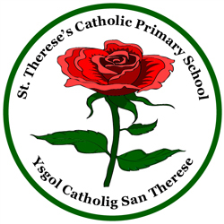 School Christmas ConcertsThis week has been extremely busy with 5 concerts taking place. KS2 performed on Monday and Tuesday in the Church and Foundation Phase on Wednesday and Thursday in the school hall. The children were magnificent and we were so proud of the way they showed off their singing and acting talents. A big thank you to all parents who supported their children with the after school performances.Panto: Jack and The BeanstalkNext Monday Image Musical Theatre will visit the school with their production of Jack and The Beanstalk. All pupils from Reception to Year 6 will have the opportunity to attend. A voluntary contribution of £1 would be appreciated.REMINDER; School Council- Reading PromotionWe would like to offer an incentive to increase reading at home and in school. For every ten occasions that children read at home or are listened to by an adult in school, we will give children a reading stamp. Once they have five stamps, they can visit Mr Welsh with their book and collect a reading reward prize.Gymnastics Club-Y3/4 Note: Gymnastics club will resume on Tuesday January 9th.Camera Club –Y6Camera Club came to an end this week. The pupils have thoroughly enjoyed the experience. A display of their work will be put up in school after Christmas.NewspaperThe first issue of our school newspaper “The Little Flower” has been completed and is currently on sale for the bargain price of 50p. The newspaper has been the work of a group of MAT (More Able and Talented) pupils. We are very proud of their hard work and commitment to this venture. Prize winners for the competitions will be announced during the last week of term.Margam Park ResidentialAdvanced Notice- Year 6 pupils will attend Margam Park for their week long residential     from Monday 15th January – Friday 19th January.Colour RaffleWe will draw the colour raffle on the last day of term. All winners will be informed by text. The children are asked to bring in an item for the Colour Raffle being organised by the PTA.   Only the children who bring in an item will be given a free raffle ticket.  Further tickets can be purchased at a cost of 50p each by those who have brought in an item.  Only children from the designated class will have a chance of winning their class colour raffle prize.  The colours for each class are as follows:Nursery  PM & AM	Silver	Reception	Blue/Purple	Class 1	Orange	Class 2	Black	Class 3	Green	Class 4	Purple	Class 5	Red	Class 6	Gold  Mr. Welsh (Head teacher) 